АДМИНИСТРАЦИЯ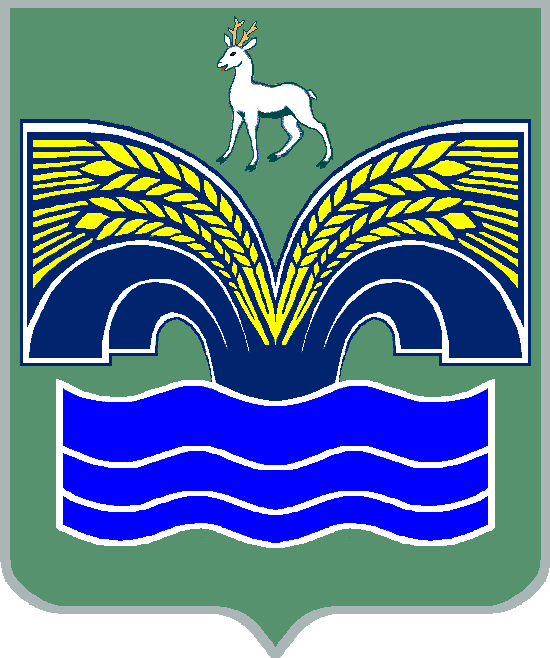 МУНИЦИПАЛЬНОГО РАЙОНА КРАСНОЯРСКИЙСАМАРСКОЙ ОБЛАСТИПОСТАНОВЛЕНИЕот  23.11.2020 № 368О начале формирования состава Общественной палаты муниципального района Красноярский Самарской области нового созываВ соответствии с пунктом 5.1 Положения об Общественной палате муниципального района Красноярский Самарской области, утвержденного решением Собрания представителей муниципального района Красноярский Самарской области от 26.02.2014 № 6-СП (с изменениями от 19.07.2016 № 29-СП),  пунктом 3 части 4 статьи 36 Федерального закона от 06.10.2003 №131-ФЗ «Об общих принципах организации местного самоуправления в Российской Федерации», пунктом 5 статьи 44 Устава муниципального района Красноярский Самарской области, принятого решением Собрания представителей муниципального района Красноярский Самарской области от 14.05.2015 № 20-СП, Администрация муниципального района Красноярский Самарской области ПОСТАНОВЛЯЕТ:1. Начать формирование состава Общественной палаты муниципального района Красноярский Самарской области нового созыва. 2.  Опубликовать настоящее постановление в газете «Красноярский вестник» и разместить на официальном сайте администрации муниципального района Красноярский Самарской области в сети Интернет.3. Направить настоящее постановление в Собрание представителей муниципального района Красноярский Самарской области, Главам городских и сельских поселений муниципального  района Красноярский Самарской области для определения кандидатур граждан (по одному от поселения), внесших значительный вклад в экономическое, социальное или культурное развитие поселения (района), для вхождения в состав Общественной палаты.4. Настоящее постановление вступает в силу со дня его официального опубликования.Глава района                                                                               М.В.БелоусовСпигина 20166